OxFoE and climate action: 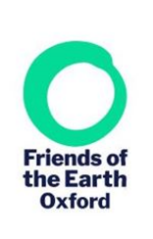 Towards Affordable and Accessible RetrofitNote from a working group meeting on 31/6/21.  This followed the agreement at our last monthly meeting to develop work on retrofit.The meeting focused on ‘what can Oxford FoE and linked groups (LCEO also took part) do to accelerate work on retrofitting of existing buildings’.  We agreed our aim of helping deliver ‘Affordable and Accessible’ retrofit (and desirable, and simple and not scary).  People get excited about renovating their homes – how do we tap into that approach?  Our recent report recommends a county-wide retrofit ‘task force’.  How would this work?  The Government Buildings and Heat strategy is further delayed – we should not wait for this. There are good resource documents to guide us (see below),We need a clear and ‘net-zero consistent’ approach to retrofit. Action needs to happen at every level – national through county to community.  We agreed on a set of actions.We look to bring together partners and stakeholders for a major event / forum (see below) ideally in late September as a major event in the Great Big Green Week. The aims would be: to be clear on the problems, to set out ways to solve the problems, to start that work, and to develop a focal point for partnership working. We do the research now on current national policy and city-level practice to feed into the event and a briefing for councillors and others.We design and run an online survey to find out what people know / think about their energy use, what they might do etc. as the basis for a report / call to action. We work with all available networks to get responses.We talk with all the relevant local organisations working on this with a view to their engagement in this and to identify the role for advocacy work and associated goals and targets.We consider talking with people who have done work to their homes – could we do a video? We use the gathered information to produce a short report / call to actionFuel poverty issues are a part of this work. We need to build in fairness issues and maybe identify 1 or 2 neighbourhoods to work with.The event would be:More than just a webinar – run over a working day or soSomething on the lines of a ‘hackathon’ (an ‘event of any duration where people come together to solve problems’) including presentations, workshops, discussion and planning sessions.Designed around perhaps 3 or 4 questions / problems (e.g. ‘How do we solve……?’)The starting point of a local push to develop a retrofit ‘task force’ and for a national Retrofit Delivery Authority (as suggested by the Construction Leadership Council).
We need as a start to:Organise our working group – and get some work going on the research sideIdentify all the relevant local people and organisationsDevelop this plan into a document to help us talk with these organisationsStart building interest and support.Your help will be important!  Info ResourcesThere is a Word version of the very useful Construction Leadership Council ‘National Retrofit Strategy’ here:  https://drive.google.com/file/d/1UTKagVm78Tk1VEX6sYaFMfcrXCsfAXE9/view?usp=sharingMore info and pdf here: https://www.constructionleadershipcouncil.co.uk/press-releases/national-retrofit-strategy-a-consultative-document/The Association for Decentralised Energy  has a very relevant paper (which focuses more on Local Area Energy Plans):  https://www.theade.co.uk/resources/publications/getting-retrofit-for-net-zero-an-approach-for-existing-homesSee also:https://eciu.net/blog/2021/decarbonising-homes-will-need-more-than-rules-and-banshttps://www.greatermanchester-ca.gov.uk/what-we-do/environment/homes-workplaces-and-public-buildings/retrofitting/